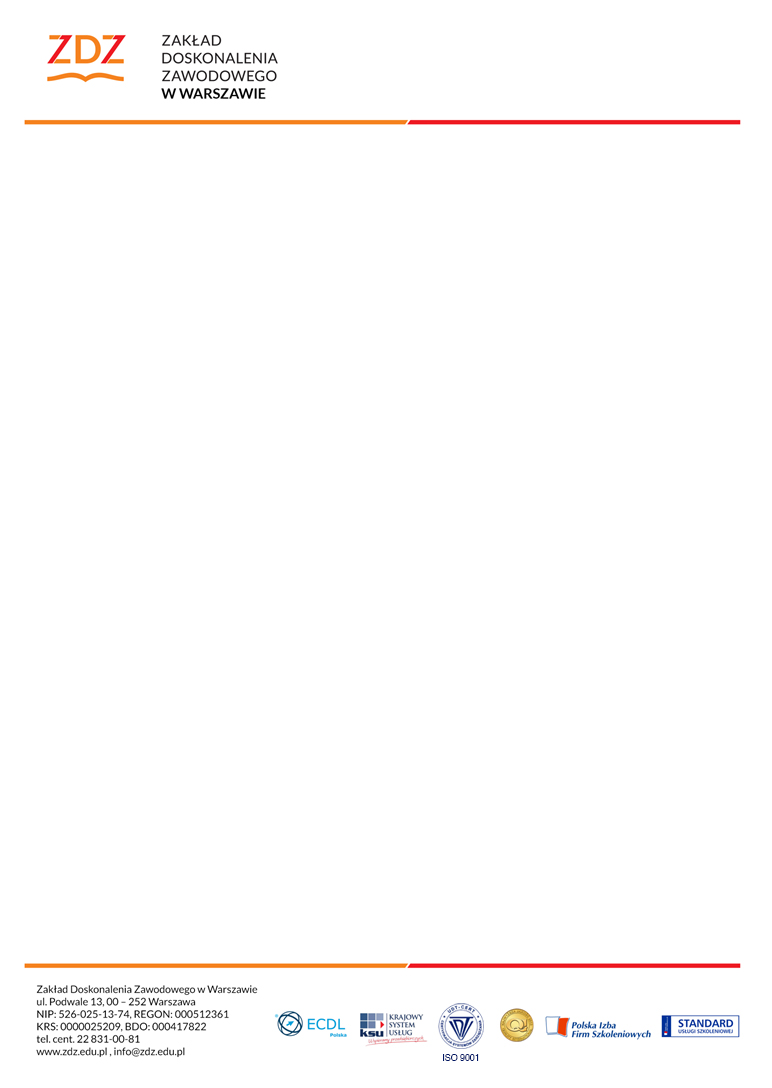 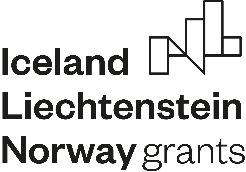 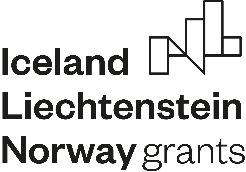       INSTYTUT PRACY I SPRAW SOCJALNYCHINSTITUTE OF  AND SOCIAL STUDIESINSTITUT DU TRAVAIL ET DES AFFAIRES SOCIALESINSTITUT  FR  ARBEIT  UND SOZIALANGELEGENHEITENKARTA ZGŁOSZENIA NA SZKOLENIE„Planowanie i projektowanie kursów on-line”28 kwietnia 2023 r.ImięNazwiskoWykształcenieStanowiskoInstytucjaAdres e-mail 